Отчёт о деятельности участника межрегионального сетевого партнерства МБОУ СОШ №26 г.Сургута, в рамках реализации пилотного проекта УНИТВИН/ЮНЕСКО «Межрегиональное сетевое партнерство: учимся жить устойчиво в глобальном мире. Экология. Здоровье. Безопасность»Тема. Модель просвещения в образовательной среде в области экологии, здоровья, безопасности.Какую работу ведете – просветительскую.Вид планирования - планКоличество участников (педагогические работники) - 6 человекКоличество участников (дети) -35 человекКоличество участников партнерства, прошедших курсы повышения квалификации (по накопительной с 2016 года) на сайте http://moodle.imc.tomsk.ru/	- 0 человек                                                                                 Описание мероприятий по направлениям деятельности:Перечень мероприятий (к каждому мероприятия необходимо описать: направление (выбрать из выше описанных) форму, тему, цель, краткое содержание до 5 предложений) для педагогических работников.      Перечень мероприятий2019-2020 уч. годПеречень мероприятий 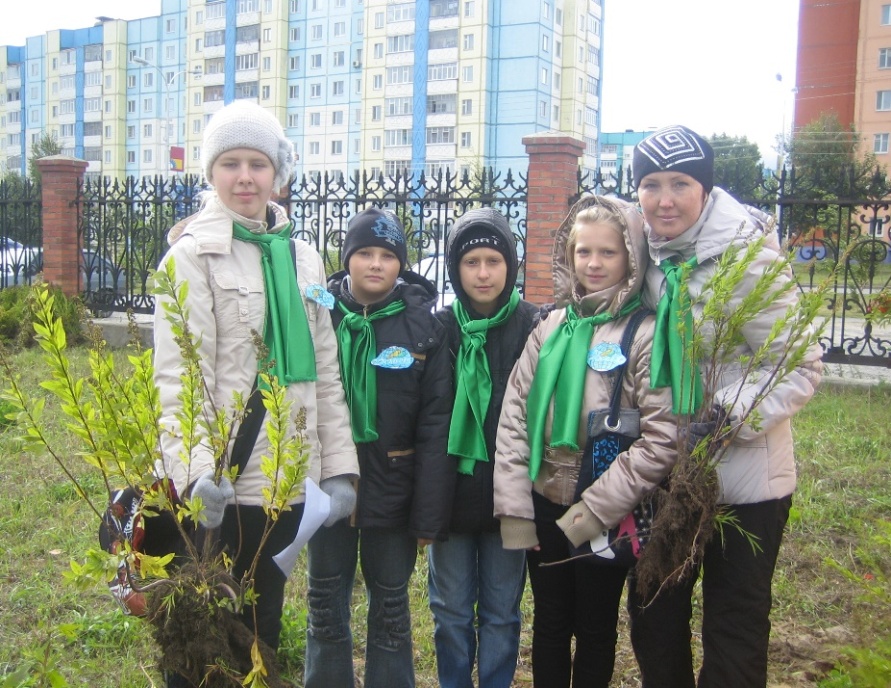 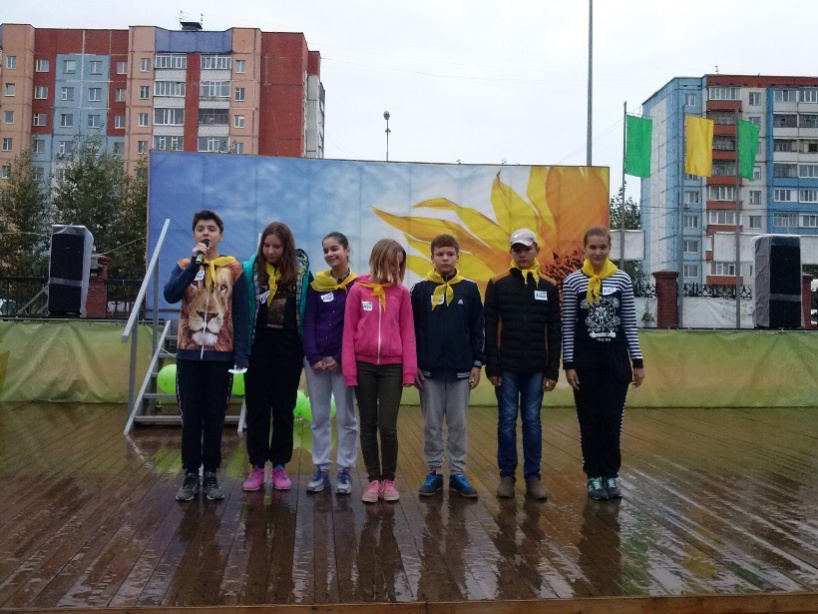 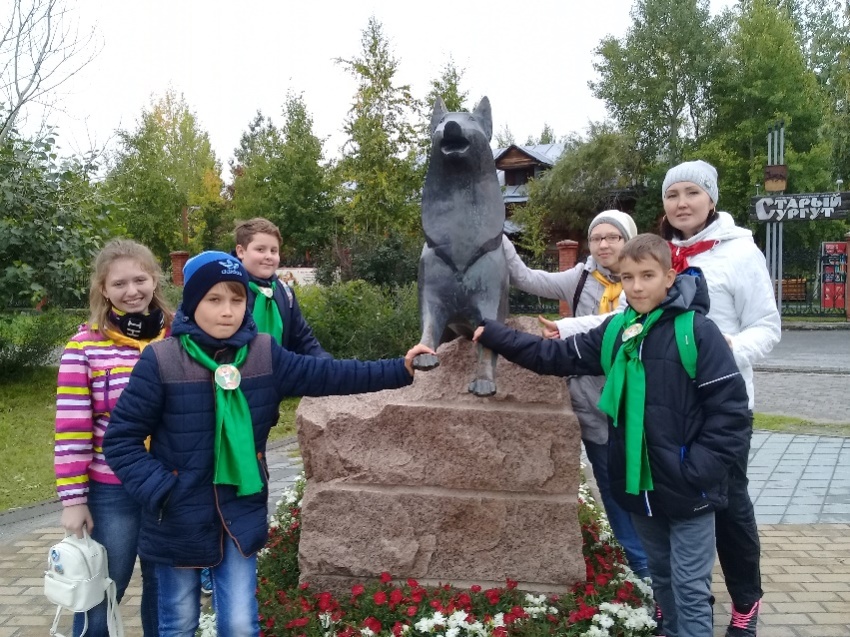 Укажите публикации (при наличии): тема, автор, должность, где опубликовано, сроки – нетВыводы по отчету:проведено - 51 мероприятие (указать общее количество), из них для педагогических работников - 11 (указать количество),для обучающихся - 33 (указать количество).итого мероприятий по ЭО УР - 20, по классическому экологическому образованию - 31 .общее количество участников - 237 человек, из них - 135 обучающихся, 23 - педагогических работников, 79 - родителей.Укажите, какой опыт по ЭО УР можете представить в рамках вебинаров на сайте: http://moodle.imc.tomsk.ru.Муниципальное бюджетное общеобразовательное учреждение средняя общеобразовательная школа №26 г.Сургута, школьный координатор пилотного проекта Межрегиональное сетевое партнерство: учимся жить устойчиво в глобальном мире. Экология. Здоровье. Безопасность» - Янсубаева Ирина Павловна, телефон- 89128133111, e-mail: ariya_76@mail.ru Сроки представления опыта  - февраль 2021г. Исполнитель Рогова Татьяна Николаевна, заместитель директора по УВР, тел.89048805364Директор                                                                                                                                                                   Е.Н.ЕлисееваМУНИЦИПАЛЬНОЕ БЮДЖЕТНОЕ ОБЩЕОБРАЗОВАТЕЛЬНОЕ УЧРЕЖДЕНИЕ СРЕДНЯЯ ОБЩЕОБРАЗОВАТЕЛЬНАЯ ШКОЛА № 26(МБОУ СОШ № 26)ул. Бахилова, д. 5, г. Сургут, Тюменская область, Ханты-Мансийскийавтономный округ – Югра, 628416Телефон (3462) 32-95-62 Е-mail: sc26@admsurgut.ruНаправлениеФормаТемаЦельСодержаниеОсвоениеАнкетирование"Зеленые аксиомы"Ознакомление с принципамиВыступление «Зеленые аксиомы»понятийного аппаратаобразования длядействий на основепедагогические адаптированныеобразования дляустойчивого развития в«зеленых аксиом» (для всехзнания, о том, как должныустойчивого развития.школе.видов и сфер деятельности)взаимодействовать между собойпредставлены в видеобщество и природа, для тогометафорических ичтобы было устойчивое развитие.зрительных образов.Распространение идей и ценностей образования для устойчивого развития среди педагогической общественности, детей и их родителейКруглый стол"Содержательно- ценностные инициации развития профессионального творчества ипедагогического мастерства"Распространение ППО в рамках участия в пилотном проекте УНИТВИН/ЮНЕСКО"Межрегиональное сетевое партнерство: Учимся жить устойчиво в глобальном мире. Экология. Здоровье.Безопасность" сетевойкафедры ЮНЕСКО при ФГБНУ ИСРО РАОКруглый стол "Межрегиональное сетевое партнерство: Учимся жить устойчиво в глобальном мире. Экология. Здоровье.Безопасность".Оказаниеконсультационной помощи учителям и воспитателям, участвующим в проектах сетевого партнерстваСеминар для педагогов"Экологическое образования в школе: проблемы и перспективы развития"(1 раз в четверть)Определение исходных теоретических оснований, хода и планируемых результатов инновационной деятельностиПроводится по мере необходимости, решает затруднения педагогических работников, включает в себяпосещение вебинаров в рамках сетевого взаимодействияРазработка и апробация программ внеурочной деятельности по ЭОУР, УМК«Экология учебной деятельности» (Дзятковская Е.Н.), др. региональных материалов (указатьконкретно)Внеурочные занятияАпробация УМК "Учусь общаться"(6 классы) через УП внеурочной деятельности «Мир под микроскопом».Обеспечение экологической безопасности школьника в окружающей его образовательной и внеобразовательной среде (информационной, социальной, предметной, природной).Организация здорового ибезопасного образа жизни с учётом учебной ивнеучебной нагрузки. Развитие экологической культуры.Проводится в течение года согласно утвержденному расписанию занятий внеурочной деятельностиРазработка и апробация моделей управления образовательным учреждением на основе идей устойчивого развития (зеленыешколы)Модель управления на основе идей устойчивого развития (зеленые школы)МБОУ СОШ №26В стадии разработки--Другое (указать конкретно)----Классическое экологическоеобразование (научно-классическое), прикладное (природоохранное)МониторингОпределение экологической грамотности,на основе диагностики УМК «Учусь общаться»Диагностика деятельностисентябрь- октябрьУчитель/классФорма/направлениеТемаЦельСодержание (фото)Янсубаева И.П. учительбиологииВикторинаОсвоение понятийного аппарата образования«Азбука экологии»Расширить кругозоручащихся в области экологииВикторина оживила процессизучения биологии в классе, учила ребят пользоваться уже полученными6б-15человекКоманда из учащихся 6 класса.Команда из учащихся 6 класса.для устойчивого развития.Вызвать у детей интерес к изучению живой природыРазвивать навыки работы в командеСтимулировать познавательную активность учащихсязнаниями, способствовала развитию познавательного интереса к изучениюбиологических наук. Учащиеся закрепили знания о видовом разнообразии растительного и животного мира нашей планеты. Кроме того, ребята получили творческогосотрудничества и дружеского заинтересованного общения.6б-15человекКоманда из учащихся 6 класса.Команда из учащихся 6 класса.Городской экологический слет «Эколог и я». По следам Черного лиса.Обобщение и углублениеэкологических знаний о природе родного края.Развитие творческих способностей школьников.Воспитание экологической культурыДомашняя подготовка: название, девиз, эмблема, листовка, плакат на экологическую тему. Экологический слёт носил не только познавательный, но и творческий характер.Ученики получили возможность продемонстрировать свои достижения в области изучения природы родного края: демонстрировали поделки из природногоматериала, участвовали в конкурсах и играх о жизни обитателей леса. На слете школьники узнали много интересного о живом мире, так же повторили и закрепили пройденный материал по биологии.6б-15человекКоманда из учащихся 6 класса.Команда из учащихся 6 класса.Интеллектуальная игра «Знатоки Югорского края» Освоение понятийного аппарата образования для устойчивого развития.«Моя Югра- моя планета»Формирование мотивов, потребностей и привычек экологически целесообразногоповедения и деятельностиДомашняя подготовка: название, девиз, эмблема, листовка, плакат на экологическую тему. Экологическая игра началась с приветствия и беседы о красоте родного края.  Команды учеников отвечали на вопросы викторины, разгадывали кроссворды, решали головоломки, ребусы, кроссворды. Все вопросы и задания были о природе Югры. Все классы школы.Команда учащихся 9 и 10 классов.5-11 классы.Всероссийский конкурс «Марш юных экологов». Освоение понятийного аппарата образования для устойчивого развития.Экологическая акция «Спаси дерево» Экология и устойчивое развитиеПознакомить с принципами устойчивого развития«Не навреди», «Все связано со всем»,«Природа знает лучше»,«За все надо платить».Сбор макулатуры. Сотрудничество с ООО «Эко-Югра Сургут»Все классы школы.Команда учащихся 9 и 10 классов.5-11 классы.Всероссийский конкурс «Марш юных экологов». Освоение понятийного аппарата образования для устойчивого развития.Экологическая акция «Дерево надежды»Экология и устойчивое развитиеРасширитьпредставления в области экологии;Привить бережное отношение к природеДомашняя подготовка: название, девиз, эмблема, листовка, плакат на экологическую тему. Высадка деревьев.Все классы школы.Команда учащихся 9 и 10 классов.5-11 классы.Виртуальная экскурсия Классическое экологическоеобразование (научно- классическое), прикладное (природоохранное).«ООПТ ХМАО-Югры»Привитие эстетического чувства, чувства гордости за богатства родного края;Развитие навыков в отборе, компоновке и оформлении в подачеинформацииРебята готовят устные сообщения с иллюстрациями, фотографиями, презентации о природных достопримечательностях.Айгишева Н.Г. учитель начальных классов3г-25 человекКлассный часРаспространение идей и ценностей образования для устойчивого развития, апробация программ внеурочной деятельности по ЭОУР, УМК «Экологияучебной деятельности» (Дзятковская Е.Н.)Пословицы и поговорки о природе и русском народе.Формирование понимания разумного ограниченияпотребностей для окружающей среды во всех её взаимосвязях.Группа ребят – корреспондентов, занимались подбором материалов на экологическую тему, составлением сценариев. Эти же ребята проводили конкурсы и викторины по пословицам и поговоркам о природе не только в своем классе, но и вдругих классах. Корреспонденты занимались сбором пословиц и поговорок о природе.Экологическая акцияКлассическое экологическоеобразование прикладное (природоохранное)«Зимняя кладовая».Повышение мотивации, значимости своеготруда, вызвать положительные эмоции.Формирование у школьников познавательногоотношения к миру.Детям было предложено свободноетворчество в выборе построения кормушки. Повышение мотивации, значимости своего труда вызывает положительные эмоции, связанные с процессом обучения.Кроме этого дети собирали корм птицам. Сотрудничество с МАОУ ДО «Эколого –биологический центр»Экскурсия в природу.Классическое экологическоеобразование прикладное (природоохранное)«Узнай дерево по листу» или «Что изменилось?».Формирование понимания разумного ограниченияпотребностей для сохранения окружающей среды во всех еёвзаимосвязях.Целью практической деятельности учащихся является закрепление норм поведения в природе.В работе по экологическому воспитанию детей, на экскурсии применялись этическиебеседы, экологические сказки, дидактические и ролевые игры.ИсследованиеРаспространение идей и ценностей образования для устойчивого развития«Откуда берётся мусор и как с ним бороться»Исследование проблемыСпособствовать уменьшению загрязненияокружающей средыбытовыми упаковками,Наших детей надо учить любить природу. Наша природа – таинственная книга жизни – содержит в себе ещё очень много интересного. Никитина О.И. учитель географии7а-16 человекЭкологический урок Классическоеэкологическое образование прикладное (природоохранное)«Вода – чудо природы»Ознакомление детей с интересными фактами о воде, с ролью воды в природе и жизни человека;Основная часть мероприятия была направлена на развитие познавательной деятельности учащихся. Дети очень активно отвечали на вопросы ведущего, по всем блокам на тему о воде. Ребята были достаточно активны, проявляли самостоятельность, доказывали, приводили примеры из жизни, высказывали своё мнение. Видно было, что дети искренне переживают за то, что может произойти, если не будет воды.Социально-экологический проектКлассическоеэкологическое образование прикладное (природоохранное«Зеленое золото Югры»Ознакомление детей с интересными фактами о воде, с ролью воды в природе и жизни человека;Изготовление елок из подручных материалов. Елки передаются в дома престарелых. Сотрудничество с МАОУ ДО «Эколого –биологический центр»Ознакомление детей с интересными фактами о воде, с ролью воды в природе и жизни человека;ФормаТемаЦельСодержание (фото)Родительское собрание«Экологическое воспитание начинается в семье»Осознание родителями необходимости экологического воспитания ребенка собственным примером. Создание условия для сотрудничества детей и родителей, их эмоционального ипсихологического сближенияРодительское собрание для родителей учеников 3г класса (классный руководитель Айгишева Н.Г.)Образовательное путешествие.День Земли в рамках предметной недели МО«Естествознания»Реализация принципов ОУРПривлечение внимания к проблемам охраны окружающей среды родительской общественности, через организацию игры-путешествия.